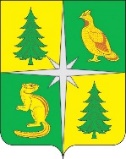 РОССИЙСКАЯ ФЕДЕРАЦИЯИРКУТСКАЯ ОБЛАСТЬЧУНСКИЙ РАЙОНКОНТРОЛЬНО-СЧЕТНАЯ ПАЛАТАЧУНСКОГО РАЙОННОГО МУНИЦИПАЛЬНОГО ОБРАЗОВАНИЯ665513, р. п. Чунский, ул. Комарова, 11, Тел./Факс (39567) 2-12-13, E-mail: chuna.ksp@mail.ruОтчет № 01-113/15по результатам контрольного мероприятия «Проверка эффективности планирования, законности и результативности использования бюджетных средств, направленных на создание мест (площадок) накопления твердых коммунальных отходов и реализацию мероприятий регионального проекта «Комплексная система обращения с твердыми коммунальными отходами», Октябрьским муниципальным образованием в 2019-2021 годах»Настоящий отчет подготовлен в соответствии с нормами статьи 10 Федерального закона «Об общих принципах организации и деятельности контрольно-счетных органов субъектов Российской Федерации и муниципальных образований» от 07.02.2011 № 6-ФЗ, статьи 9 Положения о Контрольно-счетной палате Чунского районного муниципального образования, Планом проведения контрольных и экспертно-аналитических мероприятий Контрольно-счетной палатой Чунского районного муниципального образования на 2022 год, на основании Распоряжения КСП Чунского РМО от 17.08.2022 № 30 «О проведении контрольного мероприятия «Проверка эффективности планирования, законности и результативности использования бюджетных средств, направленных на создание мест (площадок) накопления твердых коммунальных отходов и реализацию мероприятий регионального проекта «Комплексная система обращения с твердыми коммунальными отходами» Октябрьским муниципальным образованием в 2019-2021 годах» по результатам контрольного мероприятия «Проверка эффективности планирования, законности и результативности использования бюджетных средств, направленных на создание мест (площадок) накопления твердых коммунальных отходов и реализацию мероприятий регионального проекта «Комплексная система обращения с твердыми коммунальными отходами»  Октябрьским муниципальным образованием в 2019-2021 годах», проведенного аудитором Контрольно-счетной палаты Чунского районного муниципального образования (далее – КСП Чунского РМО) Н. А. Колотыгиной, ведущими инспекторами КСП Чунского РМО Ю. С. Смышляевой и Н. И. Сахаровой,  по результатам которого составлен Акт от 31.08.2022 № 01-312/26А.В результате контрольного мероприятия установлено следующее:В соответствии с нормами статей 14, 35, 45.1 Федерального закона от 06.10.2003 № 131-ФЗ «Об общих принципах организации местного самоуправления в Российской Федерации» (далее – Закон № 131-ФЗ) решением Думы городского поселения Октябрьского муниципального образования от 25.10.2017 № 10 утверждены Нормы и правила благоустройства территории Октябрьского муниципального образования Чунского района Иркутской области. Указанные Нормы и правила не регулируют вопросы организации сбора и вывоза твердых коммунальных отходов, ликвидации несанкционированных свалок.Согласно данным Расчета потребности в контейнерных баках для установки на территории Октябрьского МО (Приложение 1 к Смете на приобретение контейнеров) и Сводного сметного расчета по созданию мест (площадок) накопления ТКО, утвержденных главой Октябрьского МО 18.03.2019, необходимое количество площадок накопления ТКО на территории Октябрьского МО составляет 58 штук для размещения 150 контейнеров. Согласно информации администрации, в расчет были внесены корректировки в связи с особенностями территории – расстояние между жилыми домами в населённых пунктах поселения, низкой плотности населения, вследствие снижающейся численности населения муниципального образования. Таким образом, администрацией принято решение об установке 143 контейнеров.В соответствии с нормами Федерального закона от 24.06.1998 № 89-ФЗ «Об отходах производства и потребления», Постановления Правительства РФ от 31.08.2018 № 1039 «Об утверждении Правил обустройства мест (площадок) накопления твердых коммунальных отходов и ведения их реестра» (далее – Постановление № 1039), Постановлением администрации Октябрьского МО от 02.06.2021 № 106 утверждены:Реестр мест (площадок) накопления твердых коммунальных отходов на территории населенных пунктов Октябрьского МО, который содержит данные о нахождении 58 площадок накопления ТКО на 143 контейнера;Схема размещения мест (площадок) накопления ТКО на территории Октябрьского МО.В соответствии с пунктом 6 Постановления № 1039 реестр и схема согласованы с Территориальным Отделом управления Роспотребнадзора по Иркутской области в Тайшетском и Чунском районах 07.06.2021.Реестр мест (площадок) накопления твердых коммунальных отходов на территории населенных пунктов Октябрьского МО и Схема размещения мест (площадок) накопления ТКО на территории Октябрьского МО размещены на официальном сайте администрации Октябрьского МО.Согласно Постановлению администрации Октябрьского МО от 07.06.2021 № 119 муниципальному казенному учреждению «Администрация Октябрьского муниципального образования» выдано разрешение на использование 58 земельных участков, расположенных на землях населенных пунктов, без предоставления данных земельных участков и установления сервитутов, сроком на три года, для размещения контейнерных площадок, для размещения которых не требуется разрешение на строительство.В соответствии с нормами статьи 8 Федерального закона от 24.06.1998 № 89-ФЗ «Об отходах производства и потребления» главой Октябрьского МО 09.01.2022 утвержден План мероприятий по осуществлению экологического просвещения, а также организации экологического воспитания и формирования экологической культуры в области обращения с ТКО на территории Октябрьского МО на 2022 год.С целью совершенствования системы сбора и утилизации отходов, устранения предпосылок для несанкционированных свалок в рамках мероприятия «Организация сбора в вывозе ТКО» подпрограммы «Организация благоустройства на территории Октябрьского МО» муниципальной программы «Благоустройство Октябрьского муниципального образования», утвержденной Постановлением администрации Октябрьского МО от 13.11.2018 № 213 (в новой редакции от 12.11.2021 № 230), предусмотрено финансовое обеспечение за счет средств местного бюджета исполнения полномочий в области обращения с ТКО. При этом расходы на «приобретение контейнеров для сбора мусора» указанным мероприятием отдельно не отражены. Исполнителем мероприятий подпрограммы определен отдел по капитальному строительству, архитектуре, ЖКХ, благоустройству, землеустройству, транспорту и связи администрации Октябрьского МО.Постановлением администрации поселения от 22.09.2014 № 107 утвержден Порядок разработки, реализации и оценки эффективности реализации муниципальных программ Октябрьского МО.Постановлениями администрации Октябрьского МО утверждены Отчеты о реализации муниципальных программ Октябрьского МО и Оценка их эффективности. Согласно данным отчетов уровень эффективности реализации муниципальной программы «Благоустройство Октябрьского муниципального образования» признан:за 2019 эффективным;за 2020 удовлетворительным;за 2021 эффективным.Постановлением определено продлить в 2022 году реализацию указанной муниципальной программы.Расходные обязательства на «приобретение контейнеров для ТКО» установлены Постановлениями администрации Октябрьского МО:на 2019 год от 27.12.2018 № 261а;на 2020 год от 16.07.2020 № 125а;на 2021 год от 11.01.2021 № 1а.Объем бюджетных ассигнований на финансовое обеспечение реализации мероприятия по приобретению контейнеров для ТКО утвержден Сводной бюджетной росписью Октябрьского МО за счет средств местного бюджета:на 2019 год от 27.12.2018 в объеме 578,05 тыс. рублей;на 2020 год от 20.07.2020 в объеме 165,0 тыс. рублей;на 2021 год от 11.01.2021 в объеме 318,0 тыс. рублей.Сведения об утверждении и исполнении бюджетных ассигнованийна финансовое обеспечение реализации мероприятияпо приобретению контейнеров для ТКО(тыс. рублей)В соответствии с нормами статей 38, 39 Федерального закона от 05.04.2013 № 44-ФЗ «О контрактной системе в сфере закупок товаров, работ, услуг для обеспечения государственных и муниципальных нужд» (далее – Закон № 44-ФЗ) Распоряжениями администрации Октябрьского МО:от 18.01.2018 № 14 назначен контрактный управляющий – главный специалист по правовой работе-контрактный управляющий;от 18.01.2018 № 15 утвержден состав единой комиссии в количестве 5 человек.Планы-графики закупок товаров, работ, услуг администрации Октябрьского МО утверждены с нарушением сроков, установленных нормами части 6 статьи 16 Закона № 44-ФЗ, пункта 12 Постановления Правительства РФ от 30.09.2019 № 1279 «О планах-графиках закупок и о признании утратившими силу отдельных решений Правительства РФ» (далее – Постановления № 1279):на 2019 финансовый год – утвержден 06.05.2019, размещен 08.05.2019;на 2020 финансовый год и на плановый период 2021 и 2022 годов – утвержден и размещен 03.03.2020;на 2021 финансовый год и на плановый период 2022 и 2023 годов – утвержден 30.03.2021, размещен 05.04.2021.В плане-графике закупок товаров, работ, услуг на 2020 финансовый год и на плановый период 2021 и 2022 годов полностью отсутствует информация о закупках, которые планировалось осуществить в соответствии с пунктом 4 части 1 статьи 93 Закона № 44-ФЗ, чем нарушены требования части 1 статьи 16 Закона № 44-ФЗ, пункта 18 Постановление № 1279.2019 годИзвещение о проведении электронного аукциона на поставку мусорных контейнеров размещена в ЕИС 26.03.2019. Начальная (максимальная) цена контракта определена в сумме 718,08 тыс. рублей. По итогам аукциона заключен муниципальный контракт № ИКЗ 193381500971638150100100030000000243 от 26.04.2019 на поставку мусорных контейнеров в количестве 72 штук на общую сумму 578,05 тыс. рублей.Информация о закупке не включена в План-график закупок товаров, работ, услуг на 2019 год, таким образом, в нарушение норм статьи 72 Бюджетного кодекса РФ, части 11 статьи 21 Закона № 44-ФЗ (в редакции Закона № 44-ФЗ от 27.06.2019), администрацией Октябрьского МО осуществлены закупки, не предусмотренные планом-графиком.Информация о заключенном муниципальном контракте не размещена на официальном сайте ЕИС в реестре контрактов, чем нарушены нормы части 3 статьи 103 Закона № 44-ФЗ.Контракт исполнен в полном объеме, что подтверждено следующими документами:акт приемки-передачи товара от 14.05.2019 б/н, подписанный сторонами;платежное поручение от 14.05.2019 на сумму 578,05 тыс. рублей, чем нарушены нормы части 8 статьи 103 Закона № 44-ФЗ, согласно которым контракты, информация о которых не включена в реестр контрактов, не подлежат оплате. 2020 и 2021 годыДля приобретения контейнеров для ТКО в соответствии с пунктом 4 части 1 статьи 93 Закона № 44-ФЗ администрацией Октябрьского МО заключены следующие муниципальные контракты:от 20.07.2020 № 374 с ИП Захарова Марина Алексеевна на общую сумму 165,0 тыс. рублей (30 штук по цене 5,5 тыс. рублей за единицу).Информация о закупке не включена в План-график закупок товаров, работ, услуг на 2020 финансовый год и на плановый период 2021 и 2022 годов, чем нарушены нормы пункта 7 Постановления № 1279;от 11.01.2021 № 215 с ООО «СтройКомСервис» на общую сумму 318,0 тыс. рублей (53 штуки по цене 6,0 тыс. рублей за единицу).Информация о закупке не включена в План-график закупок товаров, работ, услуг на 2021 финансовый год и на плановый период 2022 и 2023 годов, чем нарушены нормы пункта 7 Постановления № 1279.Таким образом, в нарушение норм статьи 72 Бюджетного кодекса РФ, статьи 16 Закона № 44-ФЗ администрацией Октябрьского МО осуществлены закупки, не предусмотренные планами-графиками.Контракты исполнены в полном объеме, что подтверждено следующими документами:акт приемки-передачи товара от 20.07.2020 № 374, подписанный сторонами; платежное поручение от 24.09.2020 на сумму 165,0 тыс. рублей;акт сдачи-приемки товара от 11.01.2021 № 215, подписанный сторонами; платежное поручение от 17.03.2021 на сумму 318,0 тыс. рублей.Таким образом, администрацией Октябрьского МО в проверяемом периоде приобретено 155 контейнеров для ТКО, при этом Реестром мест (площадок) накопления твердых коммунальных отходов на территории населенных пунктов Октябрьского МО определено количество контейнеров – 143 штуки. Согласно пояснению администрации Октябрьского МО 12 дополнительных контейнеров приобретены для замены вышедших из строя, находятся на складе, закреплены за материально ответственным лицом.Контейнеры для ТКО в количестве 155 штук приняты к учету в МКУ «Администрация Октябрьского МО», из них:102 штуки приняты на забалансовый счет 21 «Основные средства в эксплуатации»;53 штуки (стоимость одного объекта основных средств 6,0 тыс. рублей) на счет 1.101.36 «Инвентарь производственный и хозяйственный - иное движимое имущество учреждения», чем нарушены требования пунктов 50, 373 Приказа Минфина России от 01.12.2010 № 157н «Об утверждении Единого плана счетов бухгалтерского учета для органов государственной власти (государственных органов), органов местного самоуправления, органов управления государственными внебюджетными фондами, государственных академий наук, государственных (муниципальных) учреждений и Инструкции по его применению», согласно которым первоначальная стоимость введенных в эксплуатацию объектов движимого имущества, являющихся основными средствами стоимостью до 10,0 тыс. рублей включительно, надлежит списывать с балансового учета с одновременным отражением объектов на забалансовом счете. Согласно пояснению администрации Октябрьского МО:На момент проведения настоящего контрольного мероприятия, контейнеры в количестве 143 штук используются по назначению. Договоры с ООО «Региональный северный оператор» на оказание услуг по обращению с ТКО заключены подведомственными учреждениями администрации Октябрьского МО:МБУ «Культурно-спортивный центр» Октябрьского МО. Оплата услуг составила: за 2020 год – 5,2 тыс. рублей; за 2021 год – 4,1 тыс. рублей; МКУ «Центр материально-технического обеспечения» Октябрьского МО. Оплата услуг составила: за 2021 год – 2,2 тыс. рублей;В 2022 году администрации Октябрьского МО из бюджета Иркутской области предоставлена субсидия в целях софинансирования расходных обязательств по созданию мест (площадок) накопления ТКО в количестве 58 штук на сумму 2 909,4 тыс. рублей. Работы по указанному мероприятию ведутся, срок окончания работ – 30.09.2022.По результатам контрольного мероприятия предлагается:Проанализировать информацию, изложенную в настоящем отчете, и принять действенные меры по устранению и недопущению выявленных нарушений и недостатков;Повысить контроль исполнения законодательства и нормативных правовых актов, регламентирующих бюджетную деятельность, а также в сфере закупок товаров (работ, услуг);Устранить нарушения бухгалтерского учета объектов основных средств, находящихся в эксплуатации учреждения, стоимостью до 10,0 тыс. рублей включительно;Провести проверки по каждому выявленному факту нарушения законодательства Российской Федерации, по результатам которых рассмотреть вопрос о привлечении к ответственности должностных лиц, допустивших нарушения, выявленные в ходе проведения контрольного мероприятия;В срок до 10.10.2022 представить в КСП Чунского РМО информацию о результатах рассмотрения настоящего отчета и принятых мерах по устранению выявленных нарушений и недостатков, а также по недопущению их впредь.Председатель Контрольно-счетной палаты Чунского районного муниципального образования			А. С. ФедорукАудитор Контрольно-счетной палаты Чунского районного муниципального образования			Н. А. КолотыгинаВедущий инспектор Контрольно-счетной палатыЧунского районного муниципального образования                      Ю. С. Смышляевар. п. Чунский09.09.2022ГодКБККБККБКУтверждено
СБРИсполнено
Отчет (ф. 0503117)%ГодКФСРКЦСРКВРУтверждено
СБРИсполнено
Отчет (ф. 0503117)%2019050335 2 01 89999244578,05578,05100,02020050335 2 01 89999244165,00165,00100,02021050335 2 01 89999244318,00318,00100,0